Styremøte 04.10.2018.docxÅrshjul:Januar:Hvor mange baner har vi? Melde inn til kretsen.Påmelding lag, serie frist 10. og 20. januarOversikt lagTreneroversiktRetningslinjer priser Grenda-cupArrangerer trenerkurs jf HFK-avtalen?Budsjett?Februar:Info cup-påmeldingPåmelding lag med frist 20. februarFiksSkarverennFotballskoleÅrsmøte fotballTreningstiderBrøytingMars:Trenermøte – jf HFK-avtalenUtlevering drakter olSøknadsftrist Tine fotballskole (Jansen)DommerkursPåmelding cuperStarte arbeid knøttecupApril:Dugnader: skarverennet (husk HFK-avtalen)ForeldremøterBanedugnad – vedlikehold – kioskMai:Gjennomføring fotballskoleTrenemøteJuni:Gjennomføring KnøttecupPåmelding serie – høst (endring)KioskBestille halltidAugust:Dugnad Voss – GeiloGrendacup planlegging (g/j 12 år)Planlegge felles sesongavslutning i oktoberSeptember:Brøyting til sesongen er over?
Oktober:Innlevering drakter/opptelling/bestillingGrendacup gjennomføringEvalueringsmøte trenere neste sesong, gå ut å spise på BardølaTreningstid inneDugnad kiosk og garasjeAvslutninger – foreldremøterForhandle/justere HFK-avtalenSamarbeidsavtaler gjennomgås eller initieresArrangerer trenerkurs jf HFK-avtalenNov: styre – evaluering sesong – forberede januar. Varsle kretsen om Skarverennshelg og tidlig start på fjellet/snø.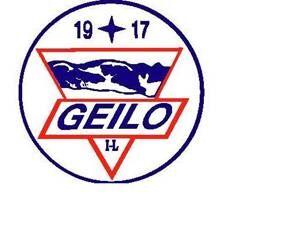 Geilo IdrettslagReferat fra styremøte i: FotballgruppaDato: Torsdag 4.okt. 2018 kl. 18-20Neste styremøte: Mandag 5.nov. 2018 kl. 1800Sted:GeilohallenTil stede (navn):Karianne, Anders og Bjørn (ref)Forfall (navn):Rolf, KristinSaksnrSakAnsvarligReferat fra sist godkjentIngen54/18DrakterLag samler inn og legger i skapene sine, og de sender kodene til låsene til styret.Karianne/StyretLagledere55/18GrendacupIngen ting er gjort! Karianne tar tak og sender ut?!Arrangører er G11+J11. Det må bli trenerne som tar tak, og i år holderKarianne og Bjørn tak i det for styret.Dokumenter fra i fjor ligger i dropbox.Burøes minnepris! Bjørn tar kontakt! Sjekke arkiv på hallen!Karianne/BjørnBjørn56/18Evalueringsmøte trenereDette tar vi på mandag 22.okt kl. 1800 på Bardøla. Karianne bestiller.Agenda og litt rundt møte tar styret på mail.Karianne57/18Trening inneHar foreløpig bare fredager fra kl.17 til 21, og det er viktig at flest mulig får mulighet til å trene om de vil. Vi prøver følgende inndeling og må skaffe noen trenere til disse tidene:Kl. 17-18: G/J 8-10Kl. 18-19.30: G/J 11-12Kl. 19.30-21: G/J 13-1658/18Dugnad kiosk og garasjeVente til siste kamp! Returnere det vi kan fra kiosken! Styret tar det i forbindelse med neste styremøte?Styret59/18Avslutninger og foreldremøterMail sendt ut om at lag får 800kr. til avslutning. Foreldremøter avgjøres av hvert enkelt lag.Lagledere60/18HFK-avtalenForslag sendt til HFK og vi avventer utspill derfra.61/18Klubbutvikling og økonomiske retningslinjerDette mener fotballgruppen er vanskelig å forholde seg til. Vi er en litt anderledes gruppe, hvor vi driver lagidrett og de andre gruppene har individuelle utøvere. Men mener følgende om temaene i brevet fra hovedlaget:Dette må styret i Geilo IL bestemme!Vi kan ikke lønne foreldre! Ungdomstrener fra 15/16 år kan betales opp til f.eks20 år? Ansette en hovedtrener (og sportslig ansvarlig) som tar seg av treningen for alle lag fra f.eks.12 år. men bidrar til/på de yngre lag også. Dekker aldri ikke kost/mat! Fotball ønsker å dekke 300,- pr. spiller for overnatting på cup. Reiser betales på Lerum og Norway cup, pr. 2018 kr.30,000,- Dekker for 2/3 trenere/lagledere på cuper.I seriespill dekker vi ingenting!Her må enkelte grupper ha begrensning i forhold til antall renn/løp/ritt!Gruppa må dekke alt!Gruppa må dekke!Har ikke treningssamlinger. Bør være aldersgrenser!Gruppa betaler drakter. Klubbekledning med 200 pr. plagg fra hovedlaget er bra.Klart det bør begrenses, og dette må hovedstyret kontrollere. Selvfølgelig forskjellige behov i de ulike gruppene.Hvor er reglementet?62/18Spond-CashbackHer mener vi det er greit at lagledere/trenere bruker sin private konto for innsamling av penger, da alle som har app’en og samler inn penger til same lag, har full oversikt over innsamlet sum. Husk bare på å dokumentere når det brukes penger fra innsamlet sum, slik at man har god dokumentasjon på beløp inn/ut.63/18Økonomi:Har ikke mottatt ny oversikt!64/18Eventuelt:-Mottatt mail fra G12 om betalt trener er en mulighet neste år, og Arek nevnt som rett mann. Styret er enig, og vil se på en mulighet for ansettelse i forbindelse med budsjettet. Dette er også avhengig av resultatet av forhandlinger med HFK (HFK-avtalen) og møte om økonomiske rettningslinjer med hovedlaget.-Bruktsalg av fotballutstyr: Vi tar opp igjen dette på neste styremøte, men vi er positive.-Brøyting av banen: JK brøyter på eget initiativ ut oktober (siste kamp 20/10). Anders har sendt kampoversikt.-Utenomhusområdet: Skjer det noe? Blir det hallutbygging?StyretStyretAndersAdm./Espen